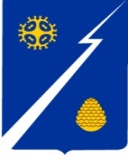 Ханты-Мансийский автономный округ-Югра(Тюменская область)Нижневартовский районГородское поселение ИзлучинскСОВЕТ ДЕПУТАТОВРЕШЕНИЕот 07.11.2013								                       № 14пгт. ИзлучинскО награждении Благодарственным письмом Совета депутатов городского поселения Излучинск Рассмотрев материалы, представленные для награждения Благодарственным письмом Совета депутатов городского поселения Излучинск, в соответствии с решением Совета депутатов городского поселения Излучинск от 04.02.2010 № 110 «Об утверждении Положений о Почетной грамоте и Благодарственном письме Совета депутатов городского поселения Излучинск», 	Совет  поселения РЕШИЛ:Наградить Благодарственным письмом Совета депутатов городского поселения Излучинск за многолетний и добросовестный труд, профессионализм в поддержании правопорядка на территории Нижневартовского района, высокие показатели  в служебной деятельности, а также с празднованием 96 годовщины образования Министерства Внутренних Дел Российской Федерации:Глава поселения                                                                               И.В. ЗаводскаяАдутоваРафиса Тауфиковича- подполковника полиции, главного эксперта отдела физико-химических исследований Отдела Полиции № 1 (дислокация в г.п. Излучинск) ОМВД России по Нижневартовскому району;Каримова Рифа Фаритовича- капитана полиции, оперативного дежурного дежурной части Отдела Полиции № 1 (дислокация в г.п.Излучинск) ОМВД России по Нижневартовскому району;КостюкРомана Васильевича- подполковника полиции, заместителя начальника Отдела Полиции № 1 (дислокация в г.п. Излучинск) ОМВД России по Нижневартовскому району;СиволапАнну Николаевну- старшего лейтенанта полиции, инспектора группы охраны общественного порядка Отдела Полиции № 1 (дислокация в г.п. Излучинск) ОМВД России по Нижневартовскому району;Шайхутдинова Рустема Нурулловича- прапорщика полиции, помощника оперативного дежурного дежурной части Отдела Полиции № 1 (дислокация в г.п. Излучинск) ОМВД России по Нижневартовскому району.